MRS2ツリークライマー講習会のお知らせ日本においてのツリークライミングは、ファウンダーであるジョンギャスライトが、１９９８年より友人や知人に伝え始めた技術であり、２０００年４月にTCI(Tree climbers International)の日本支部TCJ ツリークライミング®ジャパンとして設立されました。以来、日本各地で多くの方々にツリークライミングを体験していただきました。今後もこの素晴らしい樹上体験を全国に広げていければと考えています。　　　　　　　　　 この講習会では、主にイベントで使用できるムービングロープシステム（ＭovingＲopeＳystem:MRS）を中心に学びます。この講習を修了することにより深い、MRSをマスターし幅広いツリークライミングが可能になります。是非この機会にチャレンジしてください。MRS2ツリークライマー講習会　お問合せ先TREE CLIMBING®JAPAN公認インストラクター　松野陽平〒761-0434　香川県高松市十川東町665-1e-mail : kinkinkikikin@gmail.comtel : 090-6288-7865	TCJ本部：TREE CLIMBING® JAPAN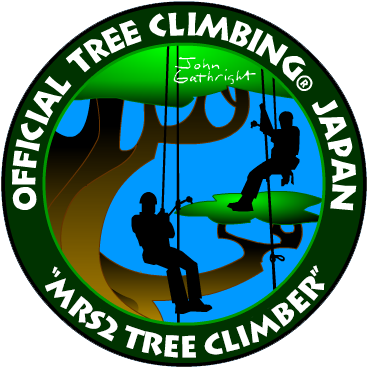 〒４８０－１２０１愛知県瀬戸市定光寺町３２３－４ＴＥＬ：０５６１－８６－８０８０FAX　:０５６１－８６－８５８０E-mail:info@treeclimbingjapan.orgＵＲＬ：http://www.treeclimbingjapan.orgMRS2ツリークライマー講習会申込書　2021/1/16～17　　■開催地 : ことなみ未来館（香川県まんのう町）TREE CLIMBING® JAPAN日　　時　2021年1月16日（土） ～ 17日（日）１日目　9 : 00開始　18 : 30終了予定２日目　8 : 30開始　17 : 00解散予定会　　場　ことなみ未来館（旧琴南中学校）　　　　　（住所：香川県仲多度郡まんのう町中通838）講　　師　松野陽平【TREE CLIMBING®JAPAN公認インストラクター】定　　員　4名(最少催行人数　2名)参加条件　①MRS1ベーシックツリークライマー講習会修了　　　　　②ご自身のツリークライミングギアを所有していること受講料　MRS2ツリークライマー講習　一般￥36,000－（学生割引20%OFF￥28,800－）　　　　　※学生は申込書と合わせて、学生証のコピーもしくは写真をお送り下さい。　　　　　※講習料・保険料・メンバー登録込み宿　　泊　日帰り２日間の講習です。宿泊が必要な方は、各自で手配してください。その他　講習会会場までの交通費・宿泊費など別途必要となります。締　　切　1月9日（土）※定員になり次第、締め切りさせて頂きます。申込方法　申込用紙にご記入の上、FAX、郵送、Emailにてお申込み下さい。　　　　　受付後、詳しい資料をお送り致します。キャンセル料 開催５日前まで無料、4～3日前まで30％、２日前まで半額、前日及び当日は全額負担となります。「MRS2ツリークライマー講習」とは「ツリークライミング®ジャパン」公式の講習会です。MRS1ベーシックツリークライマー講習を修了し更なるレベルアップを目指す方を対象に主にイベントで使用できるムービングロープシステム（Moving　Rope Ｓystem:MRS）の技術を習得します。個人的に他の方を指導できる資格ではありませんので、ご注意下さい。ＭＲＳ2ツリークライマー講習会の主な内容　　　 ・ＭＲＳ　ツリークライミング実践テクニック・ツリーセーバーの取り扱い方・スローラインテクニック・MRSからMRSへの切り替えによるトランスバース・リムウォーキング・フリップスティック・ランヤード・デイジーロープの使い方・ツリーボートの張り方「ＭＲＳ2ツリークライマー」取得後の更なるステップアップツリークライミング®ジャパンの公式資格で、MRS2ツリークライマーで学んだ後MRS3ツリークライマー講習があります。MRS3では、ロープアドバンス、実践テクニック、レスキュー、的中スーパーショットの使い方などを学び、TCJイベントにスタッフや練習会に参加後、MRSファシリテーターというイベントをご自身で開催できるためのステップにつながります。氏名（漢字）氏名（漢字）性別性別男/女会員番号会員番号Ｊ-氏名（漢字）氏名（漢字）血液型血液型型年齢年齢歳（ﾛｰﾏ字）（ﾛｰﾏ字）生年月日生年月日　　　　　年　　　月　　　日　　　　　年　　　月　　　日　　　　　年　　　月　　　日　　　　　年　　　月　　　日〒　　　　　－　　　　　　　フリガナ〒　　　　　－　　　　　　　フリガナ〒　　　　　－　　　　　　　フリガナ〒　　　　　－　　　　　　　フリガナ〒　　　　　－　　　　　　　フリガナ〒　　　　　－　　　　　　　フリガナ〒　　　　　－　　　　　　　フリガナ〒　　　　　－　　　　　　　フリガナ〒　　　　　－　　　　　　　フリガナ〒　　　　　－　　　　　　　フリガナ住所住所電話番号電話番号電話番号FAX番号FAX番号FAX番号e-maile-maile-mail携帯電話携帯電話携帯電話職業職業職業MRS1（旧）ベーシック取得年　MRS1（旧）ベーシック取得年　MRS1（旧）ベーシック取得年　●何を通じてこの講習会をお知りになりましたか？　□ホームページで　□体験会に参加して　□事務局の案内で　□友人の紹介で　□スタッフの紹介で　□講演会で　□雑誌で　□その他（　　　　　　　　　　　　　　　　　　　）●環境分野での活動をしていますか？　□ＹＥＳ　　□ＮＯ●ＹＥＳの方はどのような活動ですか？　　　　　　　　　　　　　　　　　　　　　　　　　　　　　　　　　　　　　●参加するにあたり質問＆お知らせがありましたらご記入ください（アレルギーなど）■　参加同意書　■私は、ツリークライミングジャパンが主催し、その公認インストラクターが実施する2021年1月16日から17日の【MRS2ツリークライマー講習会】を受講するにあたり以下の事を同意します。1．ツリークライミングには生命の危険が伴うこと、他人に損害を与える危険があることを承知し、また安全を確保する技術が完全で無いことも認識しています。そして、ツリークライミングの危険性と自然の厳しさを十分理解した上で参加します。2．主催者が定めた全ての規則、指示に従います。3．講習会開催中、私個人の所持品に対しては自己の責任において管理します。4．講習会開催中に負傷又は死亡事故が発生した場合、私自身及び私の家族、保護者等の関係者は、その原因の如何を問わず講習会開催傷害保険による保険給付の他は、主催者及び講習会関係者に対し一切の補償請求を致しません。5．講習中の全ての行為は実施者や主催者から強制されて行うものでは無く、私の意思によって行われるものであり、講習には万全の体調、装備で臨みます。6．講習会開催中に、私が負傷したり事故に遭遇したり、或いは発病した場合の医療に関わる処理については、その一切を主催者に委ねます。7．講習会に関連するメディア、新聞の取材、SNS等に私の名前及び写真の使用を了承します。　　　　　　　※同意書ご署名欄は講習会当日ご記入いただきます。同意日：　　　　　年　　　月　　　日　　同意者氏名：　　　　　　　　　　　　　　　　　　　　　　　　　　　　　　　●何を通じてこの講習会をお知りになりましたか？　□ホームページで　□体験会に参加して　□事務局の案内で　□友人の紹介で　□スタッフの紹介で　□講演会で　□雑誌で　□その他（　　　　　　　　　　　　　　　　　　　）●環境分野での活動をしていますか？　□ＹＥＳ　　□ＮＯ●ＹＥＳの方はどのような活動ですか？　　　　　　　　　　　　　　　　　　　　　　　　　　　　　　　　　　　　　●参加するにあたり質問＆お知らせがありましたらご記入ください（アレルギーなど）■　参加同意書　■私は、ツリークライミングジャパンが主催し、その公認インストラクターが実施する2021年1月16日から17日の【MRS2ツリークライマー講習会】を受講するにあたり以下の事を同意します。1．ツリークライミングには生命の危険が伴うこと、他人に損害を与える危険があることを承知し、また安全を確保する技術が完全で無いことも認識しています。そして、ツリークライミングの危険性と自然の厳しさを十分理解した上で参加します。2．主催者が定めた全ての規則、指示に従います。3．講習会開催中、私個人の所持品に対しては自己の責任において管理します。4．講習会開催中に負傷又は死亡事故が発生した場合、私自身及び私の家族、保護者等の関係者は、その原因の如何を問わず講習会開催傷害保険による保険給付の他は、主催者及び講習会関係者に対し一切の補償請求を致しません。5．講習中の全ての行為は実施者や主催者から強制されて行うものでは無く、私の意思によって行われるものであり、講習には万全の体調、装備で臨みます。6．講習会開催中に、私が負傷したり事故に遭遇したり、或いは発病した場合の医療に関わる処理については、その一切を主催者に委ねます。7．講習会に関連するメディア、新聞の取材、SNS等に私の名前及び写真の使用を了承します。　　　　　　　※同意書ご署名欄は講習会当日ご記入いただきます。同意日：　　　　　年　　　月　　　日　　同意者氏名：　　　　　　　　　　　　　　　　　　　　　　　　　　　　　　　●何を通じてこの講習会をお知りになりましたか？　□ホームページで　□体験会に参加して　□事務局の案内で　□友人の紹介で　□スタッフの紹介で　□講演会で　□雑誌で　□その他（　　　　　　　　　　　　　　　　　　　）●環境分野での活動をしていますか？　□ＹＥＳ　　□ＮＯ●ＹＥＳの方はどのような活動ですか？　　　　　　　　　　　　　　　　　　　　　　　　　　　　　　　　　　　　　●参加するにあたり質問＆お知らせがありましたらご記入ください（アレルギーなど）■　参加同意書　■私は、ツリークライミングジャパンが主催し、その公認インストラクターが実施する2021年1月16日から17日の【MRS2ツリークライマー講習会】を受講するにあたり以下の事を同意します。1．ツリークライミングには生命の危険が伴うこと、他人に損害を与える危険があることを承知し、また安全を確保する技術が完全で無いことも認識しています。そして、ツリークライミングの危険性と自然の厳しさを十分理解した上で参加します。2．主催者が定めた全ての規則、指示に従います。3．講習会開催中、私個人の所持品に対しては自己の責任において管理します。4．講習会開催中に負傷又は死亡事故が発生した場合、私自身及び私の家族、保護者等の関係者は、その原因の如何を問わず講習会開催傷害保険による保険給付の他は、主催者及び講習会関係者に対し一切の補償請求を致しません。5．講習中の全ての行為は実施者や主催者から強制されて行うものでは無く、私の意思によって行われるものであり、講習には万全の体調、装備で臨みます。6．講習会開催中に、私が負傷したり事故に遭遇したり、或いは発病した場合の医療に関わる処理については、その一切を主催者に委ねます。7．講習会に関連するメディア、新聞の取材、SNS等に私の名前及び写真の使用を了承します。　　　　　　　※同意書ご署名欄は講習会当日ご記入いただきます。同意日：　　　　　年　　　月　　　日　　同意者氏名：　　　　　　　　　　　　　　　　　　　　　　　　　　　　　　　●何を通じてこの講習会をお知りになりましたか？　□ホームページで　□体験会に参加して　□事務局の案内で　□友人の紹介で　□スタッフの紹介で　□講演会で　□雑誌で　□その他（　　　　　　　　　　　　　　　　　　　）●環境分野での活動をしていますか？　□ＹＥＳ　　□ＮＯ●ＹＥＳの方はどのような活動ですか？　　　　　　　　　　　　　　　　　　　　　　　　　　　　　　　　　　　　　●参加するにあたり質問＆お知らせがありましたらご記入ください（アレルギーなど）■　参加同意書　■私は、ツリークライミングジャパンが主催し、その公認インストラクターが実施する2021年1月16日から17日の【MRS2ツリークライマー講習会】を受講するにあたり以下の事を同意します。1．ツリークライミングには生命の危険が伴うこと、他人に損害を与える危険があることを承知し、また安全を確保する技術が完全で無いことも認識しています。そして、ツリークライミングの危険性と自然の厳しさを十分理解した上で参加します。2．主催者が定めた全ての規則、指示に従います。3．講習会開催中、私個人の所持品に対しては自己の責任において管理します。4．講習会開催中に負傷又は死亡事故が発生した場合、私自身及び私の家族、保護者等の関係者は、その原因の如何を問わず講習会開催傷害保険による保険給付の他は、主催者及び講習会関係者に対し一切の補償請求を致しません。5．講習中の全ての行為は実施者や主催者から強制されて行うものでは無く、私の意思によって行われるものであり、講習には万全の体調、装備で臨みます。6．講習会開催中に、私が負傷したり事故に遭遇したり、或いは発病した場合の医療に関わる処理については、その一切を主催者に委ねます。7．講習会に関連するメディア、新聞の取材、SNS等に私の名前及び写真の使用を了承します。　　　　　　　※同意書ご署名欄は講習会当日ご記入いただきます。同意日：　　　　　年　　　月　　　日　　同意者氏名：　　　　　　　　　　　　　　　　　　　　　　　　　　　　　　　●何を通じてこの講習会をお知りになりましたか？　□ホームページで　□体験会に参加して　□事務局の案内で　□友人の紹介で　□スタッフの紹介で　□講演会で　□雑誌で　□その他（　　　　　　　　　　　　　　　　　　　）●環境分野での活動をしていますか？　□ＹＥＳ　　□ＮＯ●ＹＥＳの方はどのような活動ですか？　　　　　　　　　　　　　　　　　　　　　　　　　　　　　　　　　　　　　●参加するにあたり質問＆お知らせがありましたらご記入ください（アレルギーなど）■　参加同意書　■私は、ツリークライミングジャパンが主催し、その公認インストラクターが実施する2021年1月16日から17日の【MRS2ツリークライマー講習会】を受講するにあたり以下の事を同意します。1．ツリークライミングには生命の危険が伴うこと、他人に損害を与える危険があることを承知し、また安全を確保する技術が完全で無いことも認識しています。そして、ツリークライミングの危険性と自然の厳しさを十分理解した上で参加します。2．主催者が定めた全ての規則、指示に従います。3．講習会開催中、私個人の所持品に対しては自己の責任において管理します。4．講習会開催中に負傷又は死亡事故が発生した場合、私自身及び私の家族、保護者等の関係者は、その原因の如何を問わず講習会開催傷害保険による保険給付の他は、主催者及び講習会関係者に対し一切の補償請求を致しません。5．講習中の全ての行為は実施者や主催者から強制されて行うものでは無く、私の意思によって行われるものであり、講習には万全の体調、装備で臨みます。6．講習会開催中に、私が負傷したり事故に遭遇したり、或いは発病した場合の医療に関わる処理については、その一切を主催者に委ねます。7．講習会に関連するメディア、新聞の取材、SNS等に私の名前及び写真の使用を了承します。　　　　　　　※同意書ご署名欄は講習会当日ご記入いただきます。同意日：　　　　　年　　　月　　　日　　同意者氏名：　　　　　　　　　　　　　　　　　　　　　　　　　　　　　　　●何を通じてこの講習会をお知りになりましたか？　□ホームページで　□体験会に参加して　□事務局の案内で　□友人の紹介で　□スタッフの紹介で　□講演会で　□雑誌で　□その他（　　　　　　　　　　　　　　　　　　　）●環境分野での活動をしていますか？　□ＹＥＳ　　□ＮＯ●ＹＥＳの方はどのような活動ですか？　　　　　　　　　　　　　　　　　　　　　　　　　　　　　　　　　　　　　●参加するにあたり質問＆お知らせがありましたらご記入ください（アレルギーなど）■　参加同意書　■私は、ツリークライミングジャパンが主催し、その公認インストラクターが実施する2021年1月16日から17日の【MRS2ツリークライマー講習会】を受講するにあたり以下の事を同意します。1．ツリークライミングには生命の危険が伴うこと、他人に損害を与える危険があることを承知し、また安全を確保する技術が完全で無いことも認識しています。そして、ツリークライミングの危険性と自然の厳しさを十分理解した上で参加します。2．主催者が定めた全ての規則、指示に従います。3．講習会開催中、私個人の所持品に対しては自己の責任において管理します。4．講習会開催中に負傷又は死亡事故が発生した場合、私自身及び私の家族、保護者等の関係者は、その原因の如何を問わず講習会開催傷害保険による保険給付の他は、主催者及び講習会関係者に対し一切の補償請求を致しません。5．講習中の全ての行為は実施者や主催者から強制されて行うものでは無く、私の意思によって行われるものであり、講習には万全の体調、装備で臨みます。6．講習会開催中に、私が負傷したり事故に遭遇したり、或いは発病した場合の医療に関わる処理については、その一切を主催者に委ねます。7．講習会に関連するメディア、新聞の取材、SNS等に私の名前及び写真の使用を了承します。　　　　　　　※同意書ご署名欄は講習会当日ご記入いただきます。同意日：　　　　　年　　　月　　　日　　同意者氏名：　　　　　　　　　　　　　　　　　　　　　　　　　　　　　　　●何を通じてこの講習会をお知りになりましたか？　□ホームページで　□体験会に参加して　□事務局の案内で　□友人の紹介で　□スタッフの紹介で　□講演会で　□雑誌で　□その他（　　　　　　　　　　　　　　　　　　　）●環境分野での活動をしていますか？　□ＹＥＳ　　□ＮＯ●ＹＥＳの方はどのような活動ですか？　　　　　　　　　　　　　　　　　　　　　　　　　　　　　　　　　　　　　●参加するにあたり質問＆お知らせがありましたらご記入ください（アレルギーなど）■　参加同意書　■私は、ツリークライミングジャパンが主催し、その公認インストラクターが実施する2021年1月16日から17日の【MRS2ツリークライマー講習会】を受講するにあたり以下の事を同意します。1．ツリークライミングには生命の危険が伴うこと、他人に損害を与える危険があることを承知し、また安全を確保する技術が完全で無いことも認識しています。そして、ツリークライミングの危険性と自然の厳しさを十分理解した上で参加します。2．主催者が定めた全ての規則、指示に従います。3．講習会開催中、私個人の所持品に対しては自己の責任において管理します。4．講習会開催中に負傷又は死亡事故が発生した場合、私自身及び私の家族、保護者等の関係者は、その原因の如何を問わず講習会開催傷害保険による保険給付の他は、主催者及び講習会関係者に対し一切の補償請求を致しません。5．講習中の全ての行為は実施者や主催者から強制されて行うものでは無く、私の意思によって行われるものであり、講習には万全の体調、装備で臨みます。6．講習会開催中に、私が負傷したり事故に遭遇したり、或いは発病した場合の医療に関わる処理については、その一切を主催者に委ねます。7．講習会に関連するメディア、新聞の取材、SNS等に私の名前及び写真の使用を了承します。　　　　　　　※同意書ご署名欄は講習会当日ご記入いただきます。同意日：　　　　　年　　　月　　　日　　同意者氏名：　　　　　　　　　　　　　　　　　　　　　　　　　　　　　　　●何を通じてこの講習会をお知りになりましたか？　□ホームページで　□体験会に参加して　□事務局の案内で　□友人の紹介で　□スタッフの紹介で　□講演会で　□雑誌で　□その他（　　　　　　　　　　　　　　　　　　　）●環境分野での活動をしていますか？　□ＹＥＳ　　□ＮＯ●ＹＥＳの方はどのような活動ですか？　　　　　　　　　　　　　　　　　　　　　　　　　　　　　　　　　　　　　●参加するにあたり質問＆お知らせがありましたらご記入ください（アレルギーなど）■　参加同意書　■私は、ツリークライミングジャパンが主催し、その公認インストラクターが実施する2021年1月16日から17日の【MRS2ツリークライマー講習会】を受講するにあたり以下の事を同意します。1．ツリークライミングには生命の危険が伴うこと、他人に損害を与える危険があることを承知し、また安全を確保する技術が完全で無いことも認識しています。そして、ツリークライミングの危険性と自然の厳しさを十分理解した上で参加します。2．主催者が定めた全ての規則、指示に従います。3．講習会開催中、私個人の所持品に対しては自己の責任において管理します。4．講習会開催中に負傷又は死亡事故が発生した場合、私自身及び私の家族、保護者等の関係者は、その原因の如何を問わず講習会開催傷害保険による保険給付の他は、主催者及び講習会関係者に対し一切の補償請求を致しません。5．講習中の全ての行為は実施者や主催者から強制されて行うものでは無く、私の意思によって行われるものであり、講習には万全の体調、装備で臨みます。6．講習会開催中に、私が負傷したり事故に遭遇したり、或いは発病した場合の医療に関わる処理については、その一切を主催者に委ねます。7．講習会に関連するメディア、新聞の取材、SNS等に私の名前及び写真の使用を了承します。　　　　　　　※同意書ご署名欄は講習会当日ご記入いただきます。同意日：　　　　　年　　　月　　　日　　同意者氏名：　　　　　　　　　　　　　　　　　　　　　　　　　　　　　　　●何を通じてこの講習会をお知りになりましたか？　□ホームページで　□体験会に参加して　□事務局の案内で　□友人の紹介で　□スタッフの紹介で　□講演会で　□雑誌で　□その他（　　　　　　　　　　　　　　　　　　　）●環境分野での活動をしていますか？　□ＹＥＳ　　□ＮＯ●ＹＥＳの方はどのような活動ですか？　　　　　　　　　　　　　　　　　　　　　　　　　　　　　　　　　　　　　●参加するにあたり質問＆お知らせがありましたらご記入ください（アレルギーなど）■　参加同意書　■私は、ツリークライミングジャパンが主催し、その公認インストラクターが実施する2021年1月16日から17日の【MRS2ツリークライマー講習会】を受講するにあたり以下の事を同意します。1．ツリークライミングには生命の危険が伴うこと、他人に損害を与える危険があることを承知し、また安全を確保する技術が完全で無いことも認識しています。そして、ツリークライミングの危険性と自然の厳しさを十分理解した上で参加します。2．主催者が定めた全ての規則、指示に従います。3．講習会開催中、私個人の所持品に対しては自己の責任において管理します。4．講習会開催中に負傷又は死亡事故が発生した場合、私自身及び私の家族、保護者等の関係者は、その原因の如何を問わず講習会開催傷害保険による保険給付の他は、主催者及び講習会関係者に対し一切の補償請求を致しません。5．講習中の全ての行為は実施者や主催者から強制されて行うものでは無く、私の意思によって行われるものであり、講習には万全の体調、装備で臨みます。6．講習会開催中に、私が負傷したり事故に遭遇したり、或いは発病した場合の医療に関わる処理については、その一切を主催者に委ねます。7．講習会に関連するメディア、新聞の取材、SNS等に私の名前及び写真の使用を了承します。　　　　　　　※同意書ご署名欄は講習会当日ご記入いただきます。同意日：　　　　　年　　　月　　　日　　同意者氏名：　　　　　　　　　　　　　　　　　　　　　　　　　　　　　　　●何を通じてこの講習会をお知りになりましたか？　□ホームページで　□体験会に参加して　□事務局の案内で　□友人の紹介で　□スタッフの紹介で　□講演会で　□雑誌で　□その他（　　　　　　　　　　　　　　　　　　　）●環境分野での活動をしていますか？　□ＹＥＳ　　□ＮＯ●ＹＥＳの方はどのような活動ですか？　　　　　　　　　　　　　　　　　　　　　　　　　　　　　　　　　　　　　●参加するにあたり質問＆お知らせがありましたらご記入ください（アレルギーなど）■　参加同意書　■私は、ツリークライミングジャパンが主催し、その公認インストラクターが実施する2021年1月16日から17日の【MRS2ツリークライマー講習会】を受講するにあたり以下の事を同意します。1．ツリークライミングには生命の危険が伴うこと、他人に損害を与える危険があることを承知し、また安全を確保する技術が完全で無いことも認識しています。そして、ツリークライミングの危険性と自然の厳しさを十分理解した上で参加します。2．主催者が定めた全ての規則、指示に従います。3．講習会開催中、私個人の所持品に対しては自己の責任において管理します。4．講習会開催中に負傷又は死亡事故が発生した場合、私自身及び私の家族、保護者等の関係者は、その原因の如何を問わず講習会開催傷害保険による保険給付の他は、主催者及び講習会関係者に対し一切の補償請求を致しません。5．講習中の全ての行為は実施者や主催者から強制されて行うものでは無く、私の意思によって行われるものであり、講習には万全の体調、装備で臨みます。6．講習会開催中に、私が負傷したり事故に遭遇したり、或いは発病した場合の医療に関わる処理については、その一切を主催者に委ねます。7．講習会に関連するメディア、新聞の取材、SNS等に私の名前及び写真の使用を了承します。　　　　　　　※同意書ご署名欄は講習会当日ご記入いただきます。同意日：　　　　　年　　　月　　　日　　同意者氏名：　　　　　　　　　　　　　　　　　　　　　　　　　　　　　　　●プライバシー方針について記載されました個人情報は当講習会に関する連絡・記録・アンケート及び講習会後のTCJからのお問合せなどに使用します。記録された情報は他に流用いたしません。また、TCJは法令に定める場合を除き個人情報を、事前に本人の同意を得ることなく第三者に提供しません。この申込書の個人情報をご記入いただけない場合は、講習会に必要な事前準備が出来ないことにより円滑な講習活動ができなくなり、十分な講習の効果やサービスが受けられなくなる可能性が生じます。また、当事者間の事故やトラブルの発生時にも参加の証明などが困難となります。●プライバシー方針について記載されました個人情報は当講習会に関する連絡・記録・アンケート及び講習会後のTCJからのお問合せなどに使用します。記録された情報は他に流用いたしません。また、TCJは法令に定める場合を除き個人情報を、事前に本人の同意を得ることなく第三者に提供しません。この申込書の個人情報をご記入いただけない場合は、講習会に必要な事前準備が出来ないことにより円滑な講習活動ができなくなり、十分な講習の効果やサービスが受けられなくなる可能性が生じます。また、当事者間の事故やトラブルの発生時にも参加の証明などが困難となります。●プライバシー方針について記載されました個人情報は当講習会に関する連絡・記録・アンケート及び講習会後のTCJからのお問合せなどに使用します。記録された情報は他に流用いたしません。また、TCJは法令に定める場合を除き個人情報を、事前に本人の同意を得ることなく第三者に提供しません。この申込書の個人情報をご記入いただけない場合は、講習会に必要な事前準備が出来ないことにより円滑な講習活動ができなくなり、十分な講習の効果やサービスが受けられなくなる可能性が生じます。また、当事者間の事故やトラブルの発生時にも参加の証明などが困難となります。●プライバシー方針について記載されました個人情報は当講習会に関する連絡・記録・アンケート及び講習会後のTCJからのお問合せなどに使用します。記録された情報は他に流用いたしません。また、TCJは法令に定める場合を除き個人情報を、事前に本人の同意を得ることなく第三者に提供しません。この申込書の個人情報をご記入いただけない場合は、講習会に必要な事前準備が出来ないことにより円滑な講習活動ができなくなり、十分な講習の効果やサービスが受けられなくなる可能性が生じます。また、当事者間の事故やトラブルの発生時にも参加の証明などが困難となります。●プライバシー方針について記載されました個人情報は当講習会に関する連絡・記録・アンケート及び講習会後のTCJからのお問合せなどに使用します。記録された情報は他に流用いたしません。また、TCJは法令に定める場合を除き個人情報を、事前に本人の同意を得ることなく第三者に提供しません。この申込書の個人情報をご記入いただけない場合は、講習会に必要な事前準備が出来ないことにより円滑な講習活動ができなくなり、十分な講習の効果やサービスが受けられなくなる可能性が生じます。また、当事者間の事故やトラブルの発生時にも参加の証明などが困難となります。●プライバシー方針について記載されました個人情報は当講習会に関する連絡・記録・アンケート及び講習会後のTCJからのお問合せなどに使用します。記録された情報は他に流用いたしません。また、TCJは法令に定める場合を除き個人情報を、事前に本人の同意を得ることなく第三者に提供しません。この申込書の個人情報をご記入いただけない場合は、講習会に必要な事前準備が出来ないことにより円滑な講習活動ができなくなり、十分な講習の効果やサービスが受けられなくなる可能性が生じます。また、当事者間の事故やトラブルの発生時にも参加の証明などが困難となります。●プライバシー方針について記載されました個人情報は当講習会に関する連絡・記録・アンケート及び講習会後のTCJからのお問合せなどに使用します。記録された情報は他に流用いたしません。また、TCJは法令に定める場合を除き個人情報を、事前に本人の同意を得ることなく第三者に提供しません。この申込書の個人情報をご記入いただけない場合は、講習会に必要な事前準備が出来ないことにより円滑な講習活動ができなくなり、十分な講習の効果やサービスが受けられなくなる可能性が生じます。また、当事者間の事故やトラブルの発生時にも参加の証明などが困難となります。●プライバシー方針について記載されました個人情報は当講習会に関する連絡・記録・アンケート及び講習会後のTCJからのお問合せなどに使用します。記録された情報は他に流用いたしません。また、TCJは法令に定める場合を除き個人情報を、事前に本人の同意を得ることなく第三者に提供しません。この申込書の個人情報をご記入いただけない場合は、講習会に必要な事前準備が出来ないことにより円滑な講習活動ができなくなり、十分な講習の効果やサービスが受けられなくなる可能性が生じます。また、当事者間の事故やトラブルの発生時にも参加の証明などが困難となります。●プライバシー方針について記載されました個人情報は当講習会に関する連絡・記録・アンケート及び講習会後のTCJからのお問合せなどに使用します。記録された情報は他に流用いたしません。また、TCJは法令に定める場合を除き個人情報を、事前に本人の同意を得ることなく第三者に提供しません。この申込書の個人情報をご記入いただけない場合は、講習会に必要な事前準備が出来ないことにより円滑な講習活動ができなくなり、十分な講習の効果やサービスが受けられなくなる可能性が生じます。また、当事者間の事故やトラブルの発生時にも参加の証明などが困難となります。●プライバシー方針について記載されました個人情報は当講習会に関する連絡・記録・アンケート及び講習会後のTCJからのお問合せなどに使用します。記録された情報は他に流用いたしません。また、TCJは法令に定める場合を除き個人情報を、事前に本人の同意を得ることなく第三者に提供しません。この申込書の個人情報をご記入いただけない場合は、講習会に必要な事前準備が出来ないことにより円滑な講習活動ができなくなり、十分な講習の効果やサービスが受けられなくなる可能性が生じます。また、当事者間の事故やトラブルの発生時にも参加の証明などが困難となります。